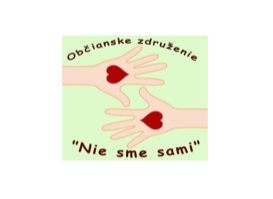 Prihláška – výtvarná súťaž  „Svet očami autistov“ pod záštitou PhDr. Sone Gaborčákovej , ministerky práce, sociálnych vecí a rodiny SRNázov školy: Adresa (ulica, PSČ, obec): Telefónne číslo školy, e-mail:Vyučujúci:Meno a priezvisko žiaka:Vek žiaka a trieda:Kategória výtvarnej súťaže:(I. kategória – od 3 do 7 rokov , II. kategória – od 8 do 15 rokov , III. kategória – od 16 a viac  )Názov výtvarnej práce:Popis výtvarnej práce :Prehlásenie autora súťažného príspevku: Prehlasujem, že výtvarnú prácu som zhotovil sám a vlastním k nemu neobmedzené autorské práva..............................................................................................Podpis autora výtvarnej práce (alebo zákonného zástupcu)V....................................., dňa....................Vyplnenú prihlášku vytlačte a pripojte k výtvarnej práci tak, aby sa nestratila. Ďakujeme